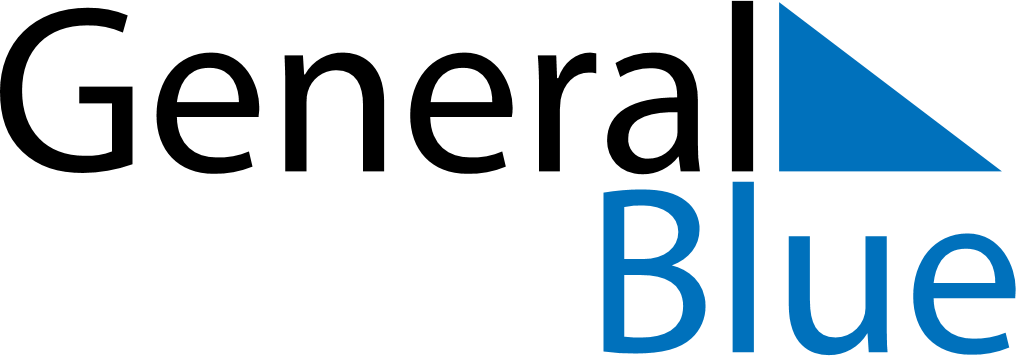 April 2020April 2020April 2020April 2020CroatiaCroatiaCroatiaMondayTuesdayWednesdayThursdayFridaySaturdaySaturdaySunday123445678910111112Easter Sunday1314151617181819Easter MondayOrthodox Easter2021222324252526Orthodox Easter Monday27282930